                                                                      RESUME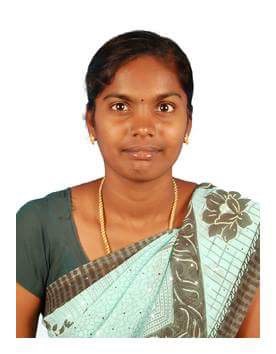   RATHARATHA.368079@2freemail.com  							.CAREER OBJECTIVE:	Aim towards achieving the targets of institution by applying my best technical skills to overcome the given challenge in nursing. To attain the higher growth and progress of institution and thus self, by striking the right balance between learning and doing, leading and working with commitment, Zeal and motivationKEY SKILLS & QUALITIES								Team player | Tolerance | Adaptability | Kindness | CompassionEffective interpersonal and communication skillsActive organizational skills and good analytical skillsCan work under stressful conditions and during irregular hours.Sympathy and Empathy while delivering Nursing care.Can able to manage all kind of ICU patients & Equipment’sComputer and Internet experience, MS Office knowledge.ACADAMIC& PROFFESSIONAL QULIFICATION:	WORK  EXPERIENCE:		 Total experience – 3 yearsBLS-Basic Life SupportLICENCE AND REGISTRATION DETAIL	Health Authority Abu Dhabi (HADD) Tamil Nadu Nursing Council, India,DUTIES AND RESPONSIBILITIES:         	PATIENT CARE RESPONSIBILITIES:Admission and Discharge Administration of medicine as per doctor’s prescription.Skilled in handling of assessing the clients with their emergency conditions.Received the unresponsive patient to bay, follow BLS protocols.Effective chest compression in cardiac arrest patient follows BLS protocols.  Monitoring and evaluating the patient in emergency conditionsMaintain the higher possible standard of patient care in all Aseptic Techniques.Skilled in handling of defibrillator and AED.Maintain good nurse patient relationship.Make good relationship with colleagues and supervisors.Taking proper handover about patients from previous shifts staff nurse and giving proper hand-over to the respective staff EXPERIENCED IN SURGERY CARE UNIT:     	Can individually operate and interpret Arterial Blood Gas (ABG) AnalysisCan individually perform suction procedure Individually operate and interpret Electro Cardio Gram (ECG) machine.Can individually perform Ryle’s Tube IntubationCan individually perform Catheterization. Individually assess the Thrombolysis procedure.Can individually perform the Enema procedure.Perform Oxygen Therapy procedurePerform IV Cannulation procedure.  Individually operate and interpret Cardiac Monitor.Individually operate DiginfusaIndividually operate the Syringe PumpAssess the extubation procedureCASE HANDLED:           		Attended all type of Medical & Accidental Emergencies.Attended all type of General surgeries & Neuro surgeries Patients.Attended all trauma cases.Attended all CVA & Neurological cases.Attended all Epilepsy & Seizures Disorder cases. Attended  spinal injury& post op spinal surgeries.  Assist for central venous catheterization.Assist for tracheostomy.Name of the CourseInstitutionYears of the studyBoard / UniversityB.Sc.(Nursing)Annasamy Rajammal College of NursingV.K.Pudur2008-2012Dr.M.G.RUniversity, ChennaiH.S.cSCMS Girls Hr.Sec.School,Sivakasi2007-2008State BoardS.S.L.CS.H.GirlsHr.Sec.SchoolSrivilliputtur2004-2005State BoardCERTIFIED   COURSES	PREVIOUS EXPERIENCENAME OF THE HOSPITALDEPARTMENTPERIODVelammal Medical College Hospital and Research Institute,Anupandi, MaduraiSurgery Department (Gastro, Neuro, General Surgery)02.01.2015 to 04.03.2016Krishna HospitalRajapalayamGeneral SurgeryDepartment  23.10.2013 to 15.12.2014